STAFF DETAILS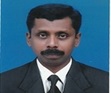 Staff Name:Mr.M.PurushothamanFaculty ID:10101Date of Joining:09.08.2006Designation:Assistant ProfessorQualification:M.E.,Teaching Experience:16 YrsArea of Specialization:Internal Combustion EngineeringSubjects Handled:Engineering Thermodynamics, Thermal Engineering, Power Plant Engineering, Automobile Engineering, Advanced IC Engine, Engineering GraphicsBooks Published:-Journals Published:8Conference / Workshop attended:13/10Patent Details:2 AppliedFunded Project Details:--Awards & Achievements:2 Times Best Teacher AwardBest Supporting Faculty Advisor award from SAE INDIA Southern SectionProduced 100% results in Automobile Engineering, Power Plant Engineering, Process Planning and Cost Estimation, Maintenance Engineering, Automotive Electronics.